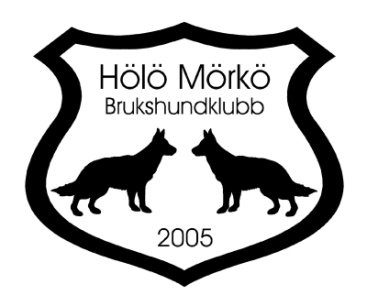 Mål för Hölö Mörkö Brukshundsklubb 2022GenerelltHölö Mörkö BK ska verka i enlighet med SBKs policy.Hölö Mörkö BK ska vara det självklara valet för hundägare och hundintresserade i Hölö, Mörkö, Trosa, Vagnhärad och Järna.Medlemsantalet ska bibehållas.Hölö Mörkö BK ska vara representerade vid distriktets årsmöte samt andra träffar anordnade av distriktet.Hölö Mörkö BK ska svara på skrivelser, enkäter o.dyl. från distriktet och SBK centraltAgility1 lagtävling i agility tillsammans med Strängnäs LKK planeras2 st inofficiella tävlingar i Agility samt klubbmästerskap ska genomföras.2 grundkurser och 3 fortsättningskurser i agility ska genomföras.1 grundkurs i Hoopers planerasEn extern agilityinstruktör ska bokas in vid två tillfällen under året.Tävlingssektorn2 st lydnadstävlingar samtliga klasser ska genomförasTräningstävling i lydnad samt KM ska arrangerasOrganiserad lydnadsträning ska arrangeras varje veckaTS planerar bjuda in tre externa instruktörer i tävlingslydnad under åretUtbildning av TS funktionärer ska genomföras så snart kurs finns tillgängligRallysektorn2 rallylydnadstävlingar ska genomföras, en på vårterminen och en på höstterminen, dubbeltävlingar2 träningstävling inkl 1 KM i rallylydnad ska genomföras4 rallylydnadskurser ska genomförasTemadagar med extern kursledare planeras eventuelltEv ska ytterligare en rallylydnadsinstruktör utbildas under åretNW-specialsök3 kurser i Nosework/special sökt planerasDoftprov, prov i specialsök samt TSM1 tävling planerasHUSFyra valpkurser, tre allmänlydnad grundkurs planerasFler allmänlydnadsinstruktörer ska utbildas samt aktiva instruktörer ska vidareutbildasKök & Stuga/områdeKöket ska vara öppet under års- och medlemsmöten samt vid alla tävlingar2 Fixardagar ska genomföras, en på våren och en på hösten.